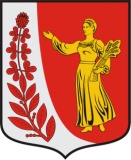 АДМИНИСТРАЦИЯ МУНИЦИПАЛЬНОГО ОБРАЗОВАНИЯ«ПУДОМЯГСКОЕ СЕЛЬСКОЕ ПОСЕЛЕНИЕ»ГАТЧИНСКОГО МУНИЦИПАЛЬНОГО РАЙОНАЛЕНИНГРАДСКОЙ ОБЛАСТИПОСТАНОВЛЕНИЕот 31.03.2023			                                                                                                               № 170Об обеспечении противопожарного режима в весенне-летний период 2023 года на территории Пудомягского сельского поселенияВ соответствии с Федеральным законом от 21 декабря 1994 года № 69-ФЗ «О пожарной безопасности», Постановлением Правительства от 16 сентября 2020 года №1479 «Об утверждении Правил противопожарного режима в Российской Федерации», областным законом от 25 декабря 2006 года № 169-оз «О пожарной безопасности Ленинградской области», в целях обеспечения пожарной безопасности и соблюдения противопожарного режима в весенне-летний пожароопасный период 2023 года на территории Пудомягского  сельского поселения,  администрация  Пудомягского сельского поселенияПОСТАНОВЛЯЕТ:1. Руководителям организаций сельскохозяйственного производства, главам крестьянско-фермерских хозяйств, индивидуальным предпринимателям и гражданам, осуществляющим сельскохозяйственную деятельность, независимо от форм собственности, а также организациям и гражданам, обладающим правом пользования лесным фондом рекомендовать:1.1. Не допускать сжигание стерни, пожнивных остатков, сухой травы и разведение костров на полях, сельскохозяйственных угодьях, торфяных месторождениях и на землях лесного фонда;1.2. Установить строгий противопожарный режим при работе на полях и сельскохозяйственных угодьях, а также в местах расположения торфяных месторождений и в лесном фонде, до схода сухой травы, запретить применение открытого огня, а также исключить применение других возможных источников зажигания, запретить, либо установить соответствующий режим курения;1.3. Произвести опашку полей и сельскохозяйственных угодий полосой шириной не менее  в местах их примыкания к населенным пунктам, на расстоянии не менее  от крайних строений в населенных пунктах;1.4. Произвести опашку полей и сельскохозяйственных угодий полосой шириной не менее  в местах их примыкания к лесным массивам, на расстоянии не менее ;1.5.До 10 октября 2023 года провести заблаговременную уборку с полей и сельскохозяйственных угодий в местах примыканий их к населенным пунктам и лесным массивам травы и горючего мусора на расстоянии не менее  от населенных пунктов и  от лесных массивов, либо провести опашку полей и сельскохозяйственных угодий полосою шириной не менее  в местах их примыкания к населенным пунктам и лесным массивам, на расстоянии не менее  от населенных пунктов и  от лесных массивов;2. Гражданам, проживающим и находящимся на территории Пудомягского  сельского поселения, членам садоводческих и огороднических некоммерческих объединений:2.1. Обеспечить соблюдение противопожарного режима и не допускать применение открытого огня и других возможных источников возгорания вблизи полей, сельскохозяйственных угодий, мест размещения сухой травы, торфяных месторождений, в лесных массивах, в том числе на индивидуальных участках в садоводствах, огородничествах и в населенных пунктах;2.2. Использование открытого огня должно осуществляться в специально оборудованных местах при выполнении следующих требований:а) место использования открытого огня должно быть выполнено в виде котлована (ямы, рва) не менее чем 0,3 метра глубиной и не более 1 метра в диаметре или площадки с прочно установленной на ней металлической емкостью (например, бочка, бак, мангал) или емкостью, выполненной из иных негорючих материалов, исключающих возможность распространения пламени и выпадения сгораемых материалов за пределы очага горения, объемом не более 1 куб. метра;б) место использования открытого огня должно располагаться на расстоянии не менее 50 метров от ближайшего объекта (здания, сооружения, постройки, открытого склада, скирды), 100 метров-от хвойного леса или отдельно растущих хвойных деревьев и молодняка и 30 метров - от лиственного леса или отдельно растущих групп лиственных деревьев. При использовании открытого огня для сжигания сухой травы, веток, листвы и другой горючей растительности на индивидуальных земельных участках населенных пунктов, а также на садовых или огородных земельных участках место использования открытого огня должно располагаться на расстоянии не менее 15 метров до зданий, сооружений и иных построек;в) лицо, использующее открытый огонь, должно быть обеспечено первичными средствами пожаротушения для локализации и ликвидации горения, а также мобильным средством связи для вызова подразделения пожарной охраны.3. Специалисту администрации Пудомягскогосельского поселения, ответственному за противопожарные мероприятия и обеспечение противопожарного режима:3.1. До 21 апреля 2023 года организовать работу по приведению в готовность к использованию источники пожаротушения.3.2. Информировать жителей Пудомягского сельского поселения в официальной группе ВКонтакте и на официальном сайте Пудомягского сельского поселения в сети  Интернет по вопросам соблюдения требований пожарной безопасности.3.3.  В пожароопасный период, при условиях сухой, жаркой и ветреной погоды (при получении штормовых предупреждений) необходимо:временно запрещать в населенных пунктах разведение костров, топку печей и котельных установок на твердом топливе;3.4. В случае повышения пожарной опасности своевременно информировать главу администрации Пудомягскогосельского поселения и вносить предложение о введении на территории сельского поселения особого противопожарного режима в соответствии со статьей 30 Федерального законаот 21 декабря 1994 года№ 69-ФЗ «О пожарной безопасности».4. Обеспечить контроль за выполнением требований Правил пожарной безопасности в Российской Федерации, Правил пожарной безопасности в лесах Российской Федерации и данного постановления должностными лицами организаций и гражданами, к нарушителям принимать меры в соответствии с Кодексом об административных правонарушениях  и иные меры, предусмотренные законодательством, в зависимости от тяжести наступивших последствий.5. Настоящее постановление подлежит размещению на официальном сайте Пудомягского сельского поселения в сети Интернет. 6. Настоящее постановление вступает в силу со дня его подписания.Глава администрации		Пудомягского сельского поселения		                                                                     С.В.ЯкименкоЕфремоваМ.А.